Publicado en  el 15/02/2014 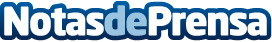 Alumnos de ESIC Valencia visitaron el diario digital VALENCIAPLAZA.COMLos alumnos del Grado en Comunicación y Relaciones Públicas de ESIC Valencia visitaron el pasado 24 de enero la redacción del diario digital Valencia Plaza www.valenciaplaza.com. La visita se incluye en el programa docente de la asignatura Fundamentos de las Relaciones Públicas de 2º curso de esta carrera universitaria. Una iniciativa que pretende acercar a los estudiantes la realidad del panorama mediático en nuestra Comunidad.Datos de contacto:ESICNota de prensa publicada en: https://www.notasdeprensa.es/alumnos-de-esic-valencia-visitaron-el-diario_1 Categorias: Cursos http://www.notasdeprensa.es